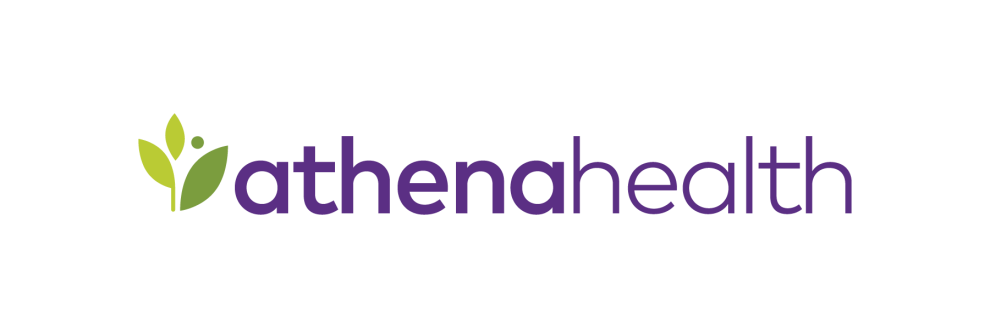 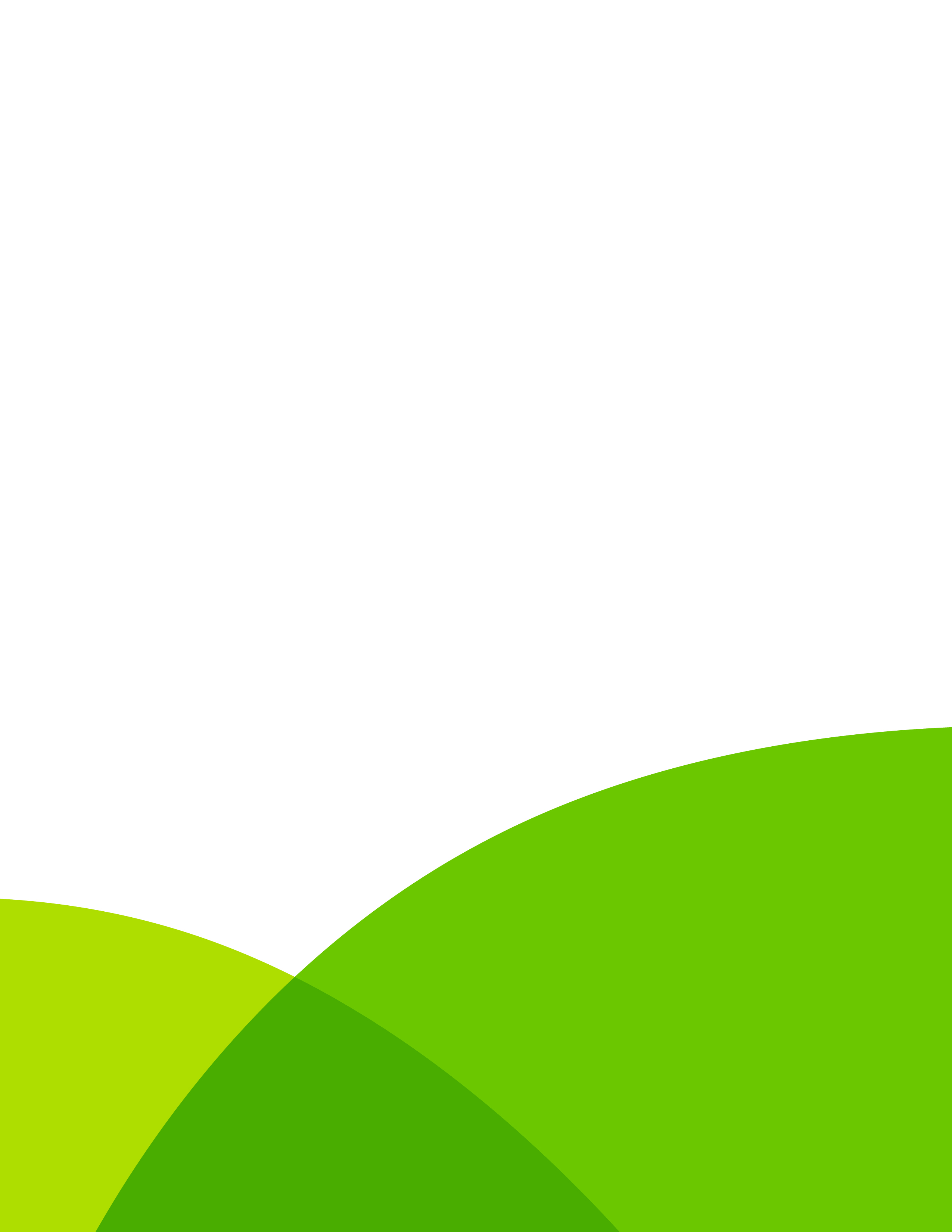 Project OverviewProduct DescriptionWith this integration, patients and appointments are sent from athenaCollector to pMD, and charges are sent back to athenaCollector for billing.Project InformationPlease fill the following to the best of your ability.  While not all contacts are required, you should be able to submit at least two contacts at the onset of a new interface project.Interface Design Interface ConfigurationConfiguration OptionsData Preload (Backfill)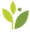  Yes – Patients and Future Appointments (default)  No - backfill not neededpMD Practice IDThe pMD Practice ID is required to bring this integration live. Please provide it here:      Please contact your pMD representative if you are not sure of your pMD practice ID. Outbound Filtering N/A – Send all records from athenaNet tablespace Limit by list of providers – provide the list of athenahealth provider IDs/names that should be enabled on the interface:       OR Limit by list of departments – provide the list of athenahealth department IDs/names that should be enabled on the interface:     Additional CommentsThrough completion of this document, if there are general interface comments, not already covered by the questions and sections below, please enter them here:Scope ApprovalI,      , agree to the interface design as described here in this document. Position:      Date:      Go-Live Authorization FormContinuing Service and Support Within two weeks after go-live your interface will be transitioned into our daily service and support structure.As a standard practice, athenahealth continuously monitors all client connections and will notify the contacts specified if an error occurs. All jobs are monitored and automatically restarted if idle. To contact athenahealth for help or support post go-live, the following resources are available:1 Integration Monitoring:  IntegrationMonitoringRequests@athenahealth.comAdditionally, it is required to provide support contact information for the client and trading partner for use by athenahealth interface support. When possible, general support hotlines and email address are preferred.Interface Go-Live SignoffReference is made to the Athenahealth services agreement (the “Agreement”) entered into by and between athenahealth, Inc. (“Athena”) and the client set forth on the signature page below (“Client”, “you” or “your”). In order to move your interface (or interface change requiring testing) (the “Interface”) into your athenaNet production environment, you must sign off on the functionality of the Interface by execution of this Go Live Authorization Form.  Client agrees to fully cooperate with Athena and provide all assistance reasonably necessary for Athena to create, implement and maintain the Interfaces.  Client acknowledges that Athena’s performance is contingent on Client’s timely and effective performance of its obligations and understands that the operability of the Interfaces depends on Client’s ability to maintain its own equipment and functionality.  Client has obtained or will obtain all consents, licenses, and waivers and has fulfilled all legal obligations that are necessary to allow Athena to create, implement and maintain the Interfaces.  It should be understood that additional changes to the scope of the Interface once loaded into athenaNet production will involve additional project work and potentially incur additional costs. In addition, Client acknowledges that moving the Interface to athenaNet production environment may require changes to athenaNet practice settings and in connection with this Go-Live Authorization Form authorizes all required changes in athenaNetUpon receipt of this signed form, Athena requires a minimum of 2 business days to move your Interface to go live.The terms of this Go Live Authorization Form are hereby incorporated into the Agreement and shall become effective upon Client’s signature below.  By signing below, Client acknowledges that it is satisfied with the functionality of the Interface set forth below and Client authorizes Athena to enable such Interface to be deployed to athenaNet production.Client:      By: _________________________________________Print Name:      Position:      Date:      General Informationathenahealth Practice Context IDathenahealth Practice Context IDathenahealth Interface Project Manager Nameathenahealth Interface Project Manager Nameathenahealth Interface Project Manager Contact Informationathenahealth Interface Project Manager Contact InformationEvent Number (provided by Interface Project Manager, for internal athenahealth tracking)Event Number (provided by Interface Project Manager, for internal athenahealth tracking)ContactRoleDetailsProject Business ContactResponsible for overall success of the projectName: Project Business ContactResponsible for overall success of the projectPhone: Project Business ContactResponsible for overall success of the projectEmail: Project Interface ContactInterface expert, responsible for continuing interface supportName: Project Interface ContactInterface expert, responsible for continuing interface supportPhone: Project Interface ContactInterface expert, responsible for continuing interface supportEmail: Project IT ContactNetworking and security expert, responsible for overall connectivityName: Project IT ContactNetworking and security expert, responsible for overall connectivityPhone: Project IT ContactNetworking and security expert, responsible for overall connectivityEmail: Vendor Contact #1Role:      Name: Vendor Contact #1Role:      Phone: Vendor Contact #1Role:      Email: Vendor Contact #2Role:      Name: Vendor Contact #2Role:      Phone: Vendor Contact #2Role:      Email: Technical OverviewTechnical OverviewTechnical OverviewThird Party SystempMDpMDInterface TypeOutbound Patients and Appointments and Inbound ChargesOutbound Patients and Appointments and Inbound ChargesSchematic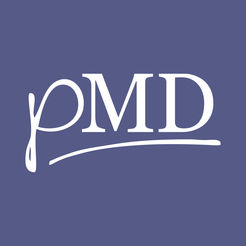 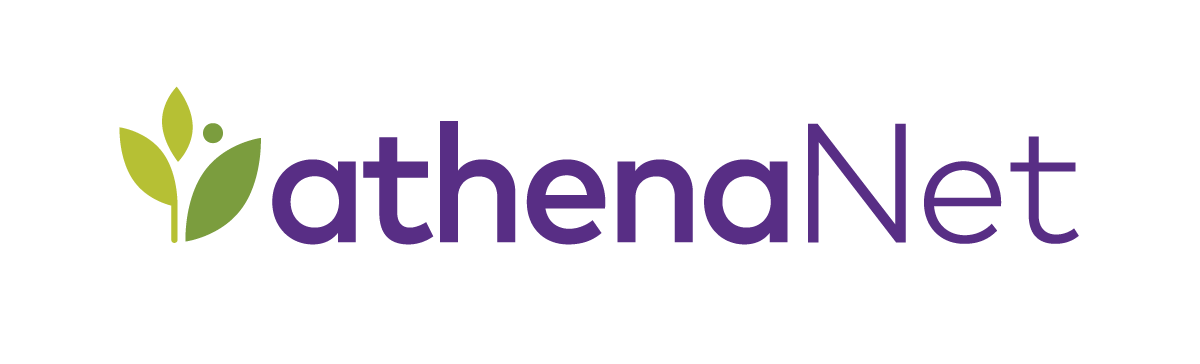 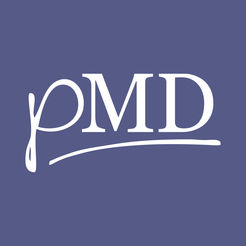 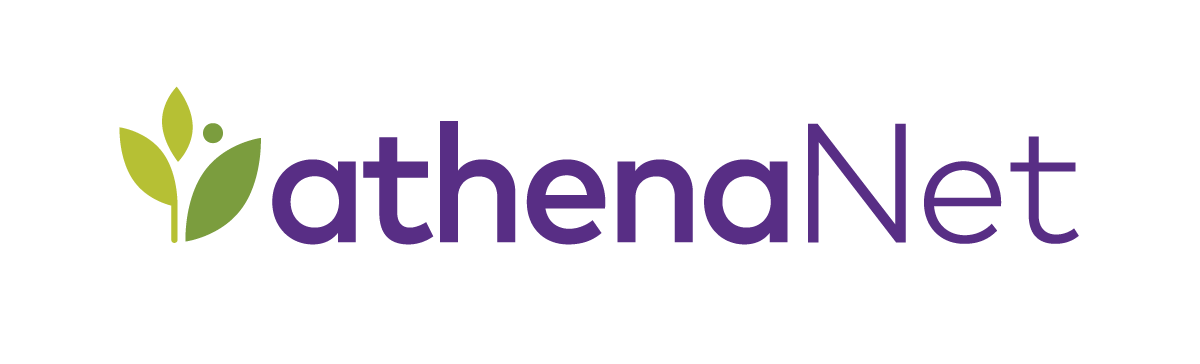 FormatHL7, including ADT, SIU, and DFTHL7, including ADT, SIU, and DFTFrequency of Data TransferReal Time  Real Time  ConnectivityWeb-Services ConnectionWeb-Services ConnectionWorkflow OverviewADT(patient) and SIU(appointment) messages flow from athena to pMDDFT(charge) messages flow from pMD to athenahealthADT(patient) and SIU(appointment) messages flow from athena to pMDDFT(charge) messages flow from pMD to athenahealthUse CasepMD receives athena patient and appointment information for easier ordering and reporting. pMD would send charges to athenapMD receives athena patient and appointment information for easier ordering and reporting. pMD would send charges to athenaClaim CreationPatient originates in athena; Action  Claim is createdPatient originates in athena; Action  Claim is createdOutbound Events and Message TypesMessage Type Event TriggerOutbound Events and Message TypesA28Add PatientOutbound Events and Message TypesA31Update PatientOutbound Events and Message TypesS12Schedule AppointmentOutbound Events and Message TypesS15Cancel AppointmentOutbound Events and Message TypesS14Check-in AppointmentOutbound Events and Message TypesS14Update AppointmentInbound Message TypesMessage TypeEvent Trigger Inbound Message TypesP03ChargesRestrictionsInbound DFT charge messages must include athenaNet patient ID’sUnsolicited charges (without athenaNet IDs) are not supportedAll charges are final and may not be modified or cancelled once sent to athenaNet.Inbound DFT charge messages must include athenaNet patient ID’sUnsolicited charges (without athenaNet IDs) are not supportedAll charges are final and may not be modified or cancelled once sent to athenaNet.OptionsOptional outbound filtering available (default is send all patients, all appts)Optional outbound filtering available (default is send all patients, all appts)NameCompanyTitleOffice PhoneMobile PhoneEmail